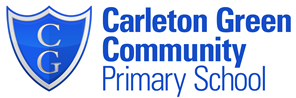 Writing GenresWriting GenresWriting GenresWriting GenresStoryPoetryNon-chronologicalInstructionsNewspaper reportsLetters / DiaryPlay ScriptsRecountPersuasiveExplanationBiographyAutobiographyTexts Texts Texts The Lighthouse Keeper’s Lunch by Ronda ArmitagePoetry: The Jumblies by Edward LearNon-fiction historical texts about Blackpool over timeHistorical non-fiction: Grace Darling